Projekts Nr.4.2.2.0/21/A/014 “Energoefektivitātes paaugstināšana Alūksnes novada pašvaldības ēkā”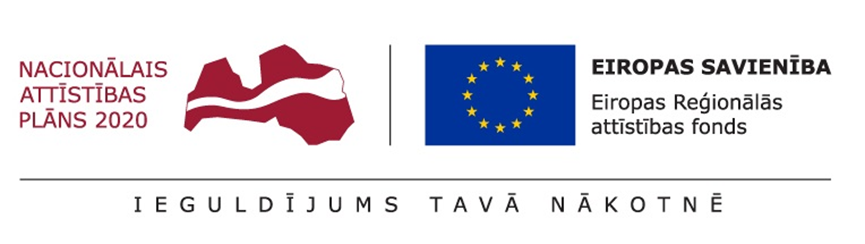 Seminārs"Energoefektivitāte un energopārvaldība Alūksnes novadā"2023.gada 18.janvārī, Annas kultūras namā, Annā, Alūksnes novadā14.00 Annas kultūras nama siltināšana, lietderība un rādītāju sasniegšana, Edgars Strauts, SIA “Efekta”14.30 Alūksnes novada energopārvaldības sistēma:Energopārvaldība kopumā – kā rīkoties saimnieciski atbildīgiAttālinātais monitoringa rīks, datu uzkrāšanaEnergopārvaldības sistēmas sertificēšana, stratēģiskais plāns un mērķiUna Tetere-Teterovska16.00 Objekta apskate, jautājumi – atbildes, kafija Informējam, ka pasākuma laikā tiks veikta fotografēšana/ filmēšana, kas tiks izmantota projekta publicitātes nodrošināšanai.